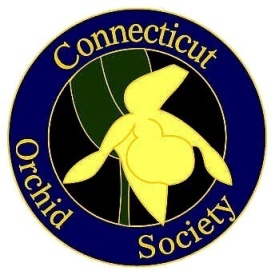 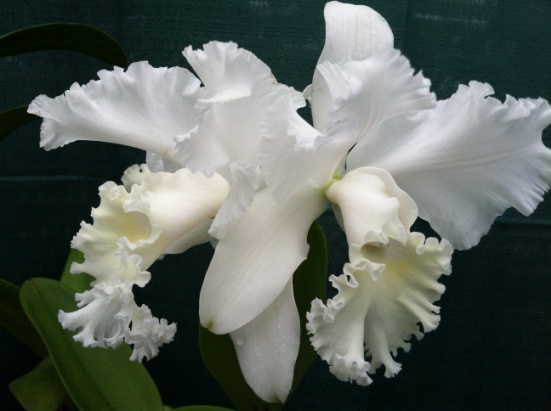 The Annual Orchid Harvest 2014 Show and SaleSponsored by the Connecticut Orchid Society                                              Friday          10/17   from 2:00 - 5:00    Premium Shopping DaySaturday     10/18   from 9:00 - 5:00 Sunday        10/19   from 9:00 - 4:00At Van Wilgen’s Garden Center, 51 Valley Road (off 139), North Branford, CTThis is an AOS Sanctioned Bench Show with awards given to the best orchidsThere will be beautiful orchid displays and AOS award winning orchidsMany well-known vendors with hundreds of outstanding orchids for saleFree talks by orchid specialists on Saturday and Sunday 11:00, 12:30, 2:00Purchase growing supplies and items to enhance your orchids, home and gardens.  Educational displays and there will be raffles throughout the day and delicious food available during the day,  so make it a fun day for the family.Admission on Saturday and Sunday                          $7.00Admission on Friday for Premier Shopping Day    $12.00All weekend pass                                                        $15.00There is a $2.00 Discount Coupon available on website www.ctorchids.org or SAVE $2.00 on Admission WITH THIS FLIER.                                  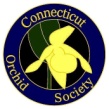 